ข้อมูลพื้นฐาน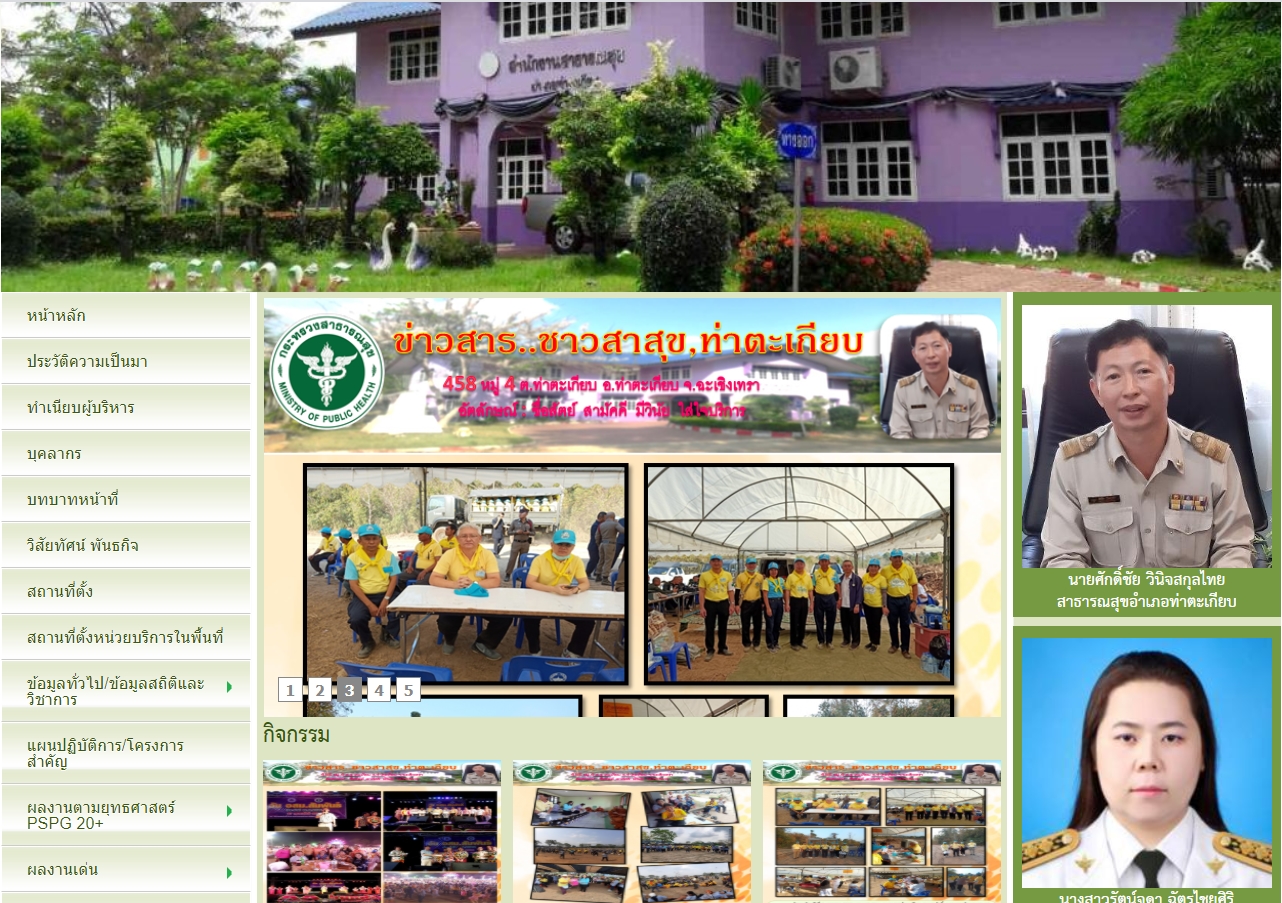 1.1 โครงสร้างการบริหาร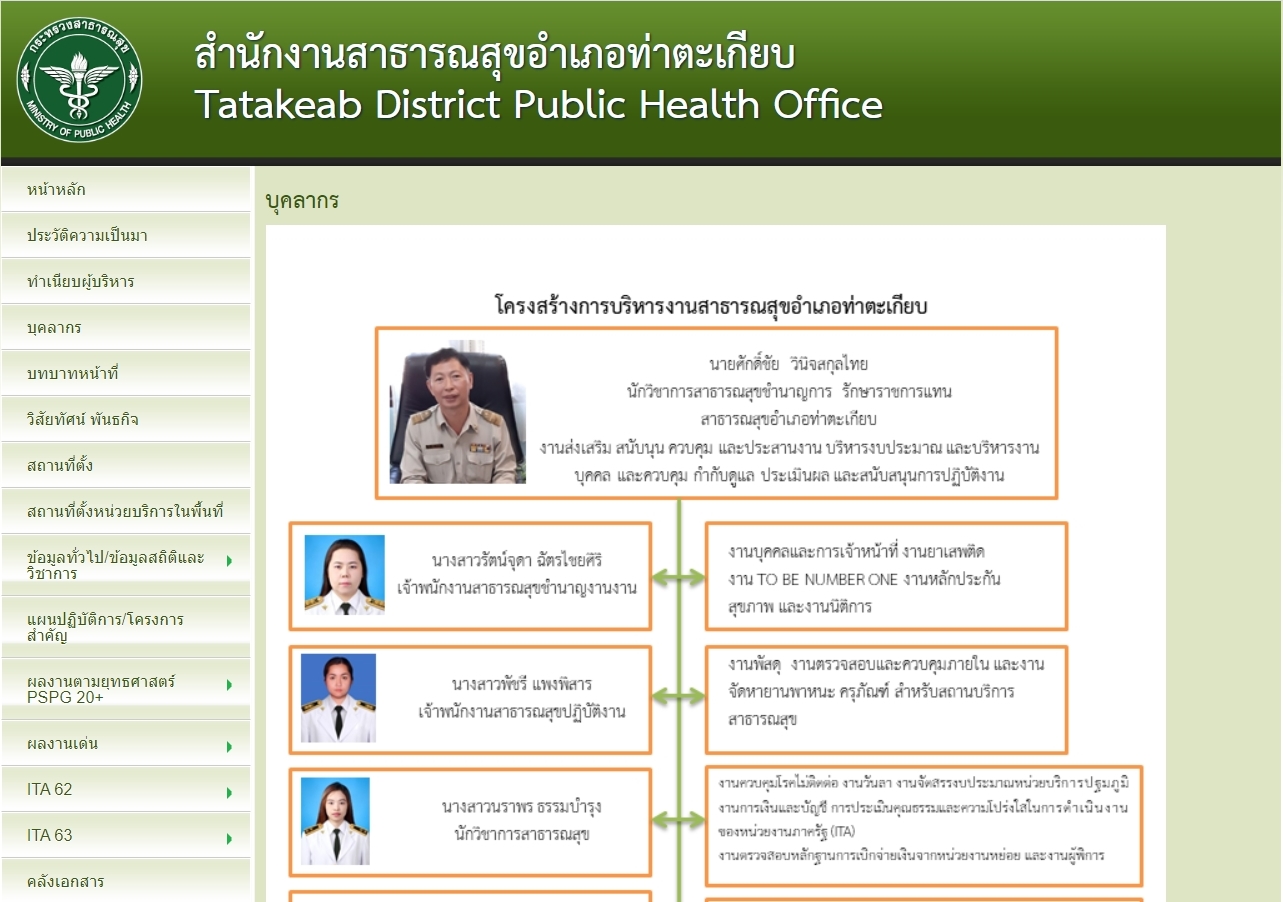 1.2 วิสัยทัศน์ พันธกิจ 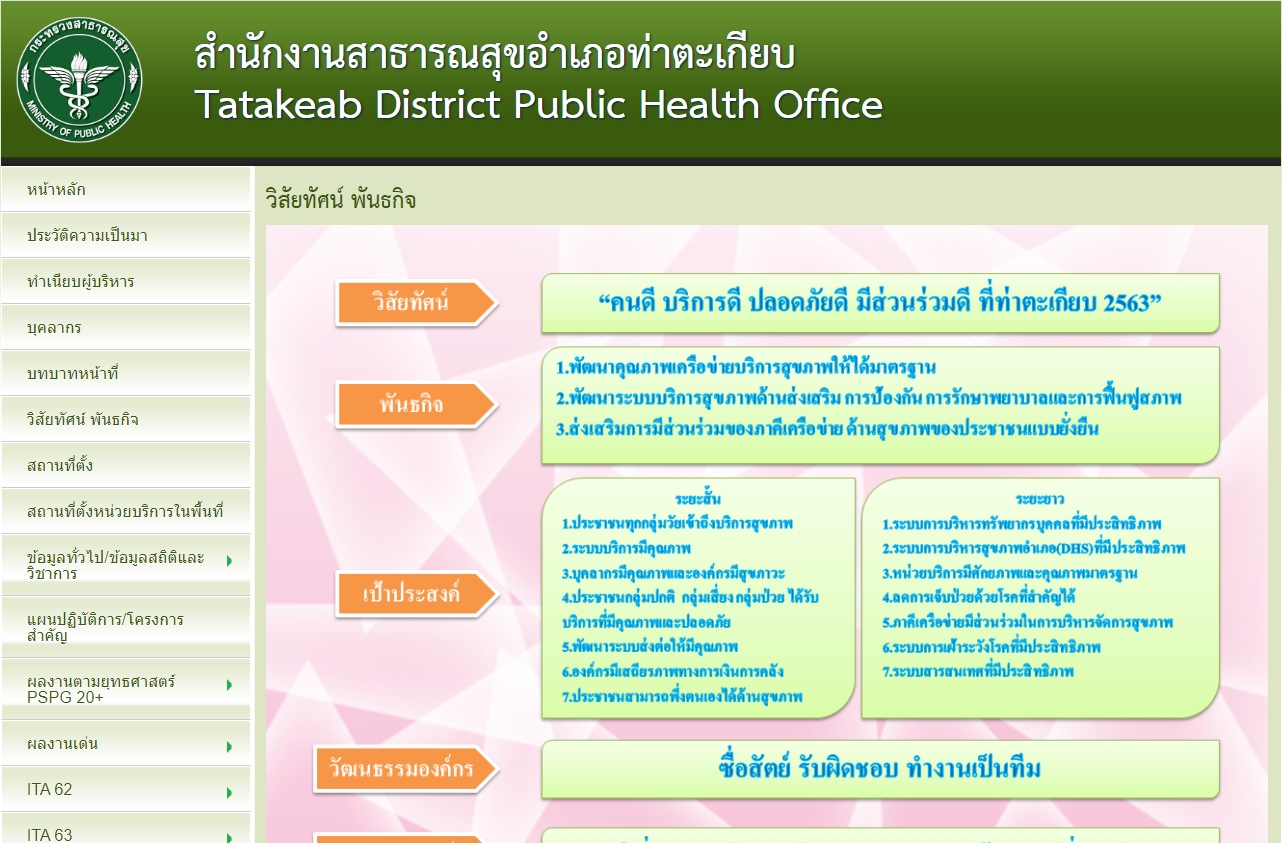  บทบาทหน้าที่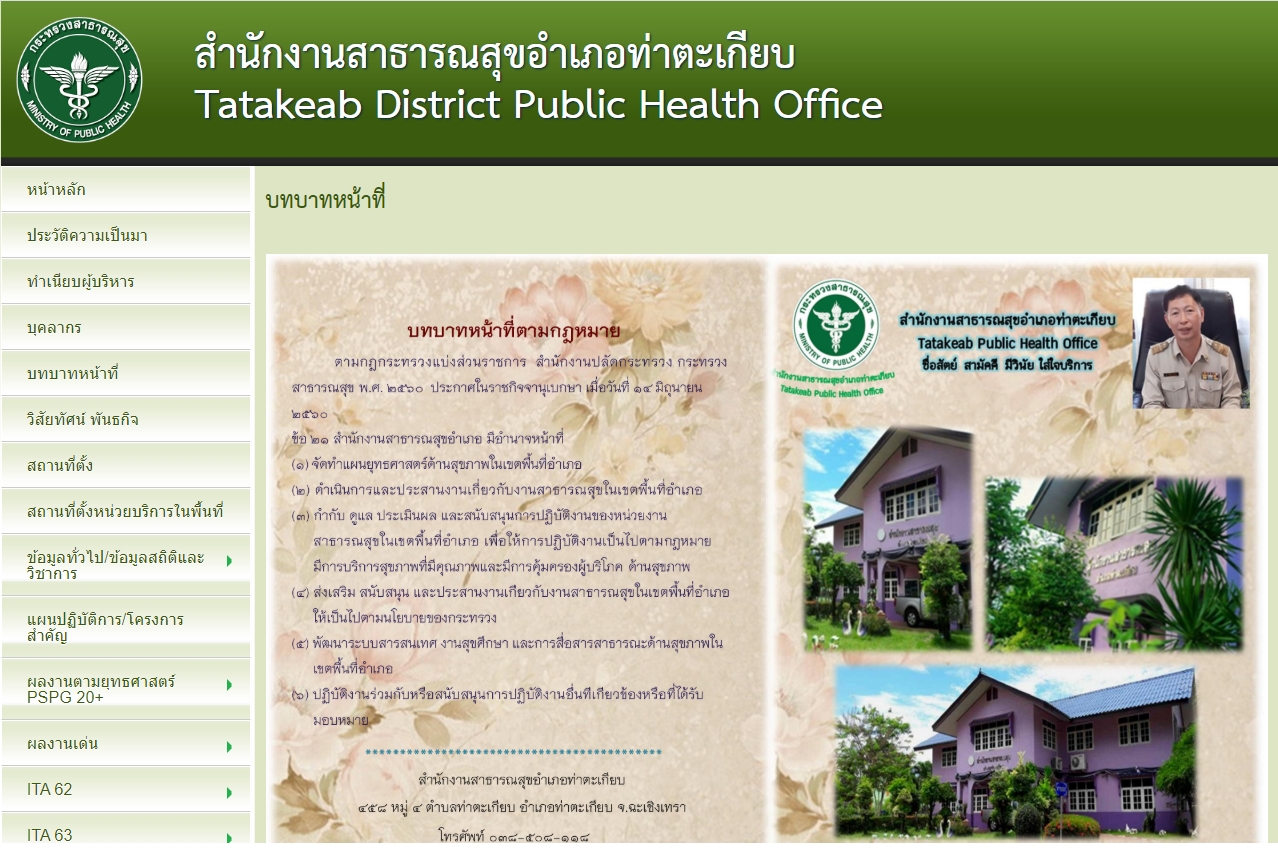 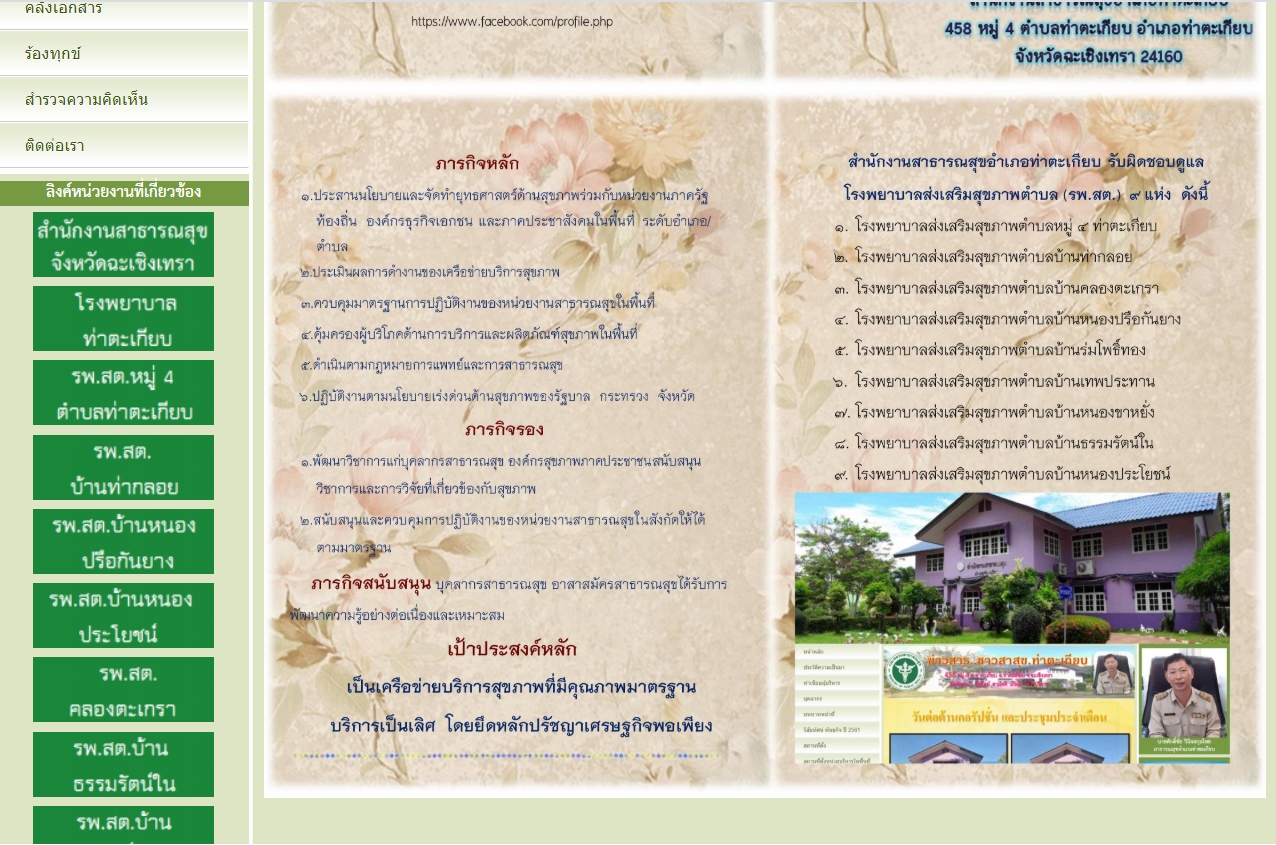       1.4 ผลงานตามยุทธศาสตร์ 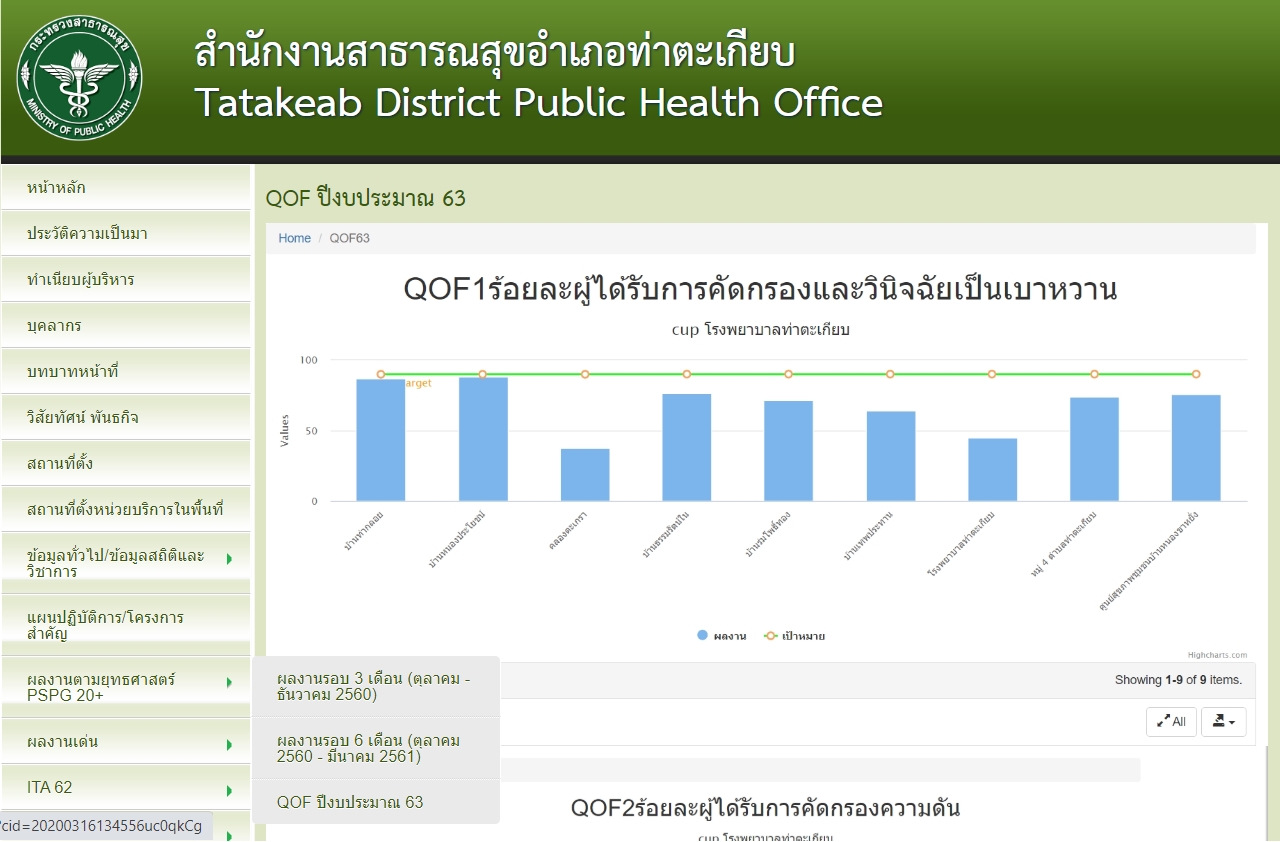 